Répertoire des ressources Déficiences sensorielles Maine et Loire Edition 2021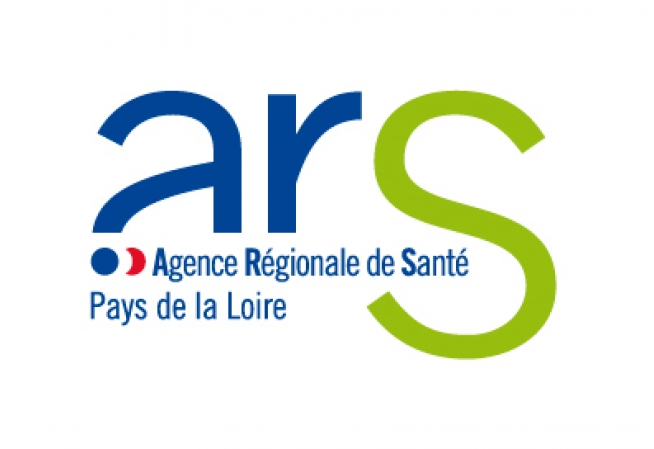 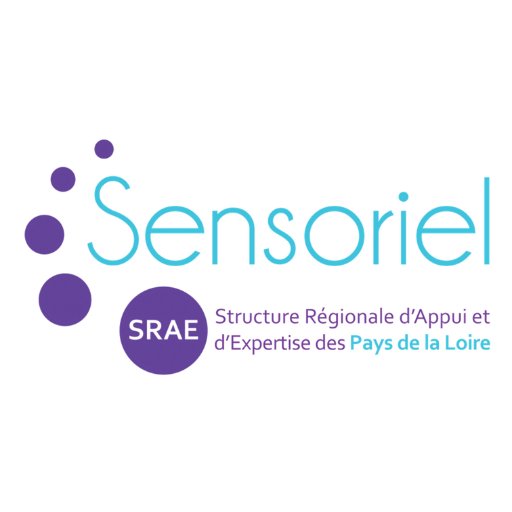 Avant-proposLa SRAE Sensoriel (Structure Régionale d’Appui et d’Expertise Déficiences Sensorielles) est un lieu ressource, d’information et d’échanges, de mise en lien des acteurs.La SRAE Sensoriel a pour objectif l’amélioration des parcours et de la qualité de vie des personnes en situation de handicap sensoriel. Elle a été mandatée et financée, par l’ARS Pays de la Loire. Ce Répertoire est une réponse au besoin d’orientation des personnes vers les ressources spécialisées de leur territoire. Il permet un référencement le plus exhaustif possible et actualisé des différents professionnels, services de soutien et d’accompagnement, des services communautaires mobilisables par les personnes déficientes visuelles ou auditives dans la région des Pays de la Loire. Les ressources couvrent différents domaines de besoins et d’activités qui jalonnent le parcours des personnes, des premiers âges de la vie, jusqu’au grand âge. Elles sont organisées autour de 7 entrées thématiques : L’accès aux droitsL’accès aux soinsLa vie scolaire et socialeLa vie professionnelleL’accessibilitéLes associationsLes centres de formation agréés concernant la déficience sensorielleUne version est déployée pour chacun des cinq départements de la région Pays de la Loire. Ce Répertoire est également accessible en version interactive, sur le site de la SRAE Sensoriel : https://www.sraesensoriel.fr/ressource. Malgré tout le soin apporté à la réalisation de ce répertoire, des inexactitudes, des erreurs et des oublis peuvent encore être constatés, aussi nous vous remercions de nous les signaler par e-mail à contact@sraesensoriel.fr. Enfin, nous remercions sincèrement les professionnels des services et les représentants des associations de personnes en situation de handicap sensoriel qui ont contribué à la réflexion et à l’élaboration de ce document.Corinne PICHELIN Coordinatrice de la SRAE SensorielSommaireDéficiences auditives	51 - L’accès aux droits	52 – Les soins	113 – La vie scolaire et sociale	214 – La vie professionnelle	315 – L’accessibilité	376 – Les associations	457 – Les centres de formations agréés concernant la déficience sensorielle	52Déficiences visuelles	571 - L’accès aux droits	572 – Les soins	623 – La vie scolaire et sociale	714 – La vie professionnelle	805 – L’accessibilité	866 – Les associations	957 – Les centres de formations agrées concernant la déficience sensorielle	102Déficiences auditives1 - L’accès aux droitsMaison Départementale de l’Autonomie (MDA49)6 rue Jean LecuitCS9410449941 ANGERS CEDEX 902 41 81 60 77contact@mda.maine-et-loire.fr www.mda.maine-et-loire.frLa Maison Départementale de l’Autonomie, est une organisation réunissant les moyens de la MDPH et du département en matière d’accueil, d’information, de conseil, d’orientation et le cas échéant d’instruction des demandes, d’évaluation des besoins et d’élaboration des plans d’aide au profit des personnes âgées et des personnes en situation de handicap. La MDA est un lieu unique. Quel que soit l’âge ou l’origine du manque d’autonomie, la personne peut exprimer, à partir de son projet de vie, des besoins d’aide et de compensation. La MDA propose des réponses adaptées aux situations (milieu ordinaire ou non) et accompagne tout au long des démarches et des procédures. Pour les personnes en situation de handicap, la mise en œuvre des décisions de la Commission des droits et de l’autonomie des personnes handicapées (CDAPH) est partagée entre le Département, l’Agence régionale de santé (ARS), l’Éducation nationale, le service public de l’emploi et les structures médico-sociales. Pour les personnes âgées, le Président du Conseil départemental de Maine-et-Loire décide de la prise en charge des droits et des prestations. Plus d’informations sur : www.mda.maine-et-loire.frSur le territoire des points d’accueil de proximité existent également.Accueil et information juridique pour le public sourd du 49Accès au droit avec un interprète LSFavec le soutien du Conseil Départemental de l'Accès au DroitMaison de la Justice et du DroitPlace du Chapeau gendarme49000 ANGERSmjd-angers@justice.fr www.cdad-maineetloire.justice.frRencontres avec un professionnel pour des questions juridiques d'accès au droit, pour les personnes sourdes : sur rendez-vous ou lors d’une permanence mensuelle avec interprète français/LSF. Gratuit et confidentiel.Quelques allocations et prestations financièresPrestation de Compensation du HandicapLa Prestation de Compensation du Handicap (PCH) est destinée à couvrir les surcoûts de toute natures liés au handicap dans la vie quotidienne, qu’il s’agisse d’aides humaines, d’aides techniques ou encore d’aménagement du logement, du véhicule, d’éventuels surcoûts résultant du transport, de charges spécifiques et exceptionnelles, ainsi que d’aides animalières. En prenant en compte les besoins et aspiration de la personne handicapée, elle offre une prise en charge individualisée. L'évaluation et la décision d'attribution de la prestation sont effectuées par la MDPH. Cette prestation est soumise à la présentation de justificatifs. Il faut remplir les conditions d’attribution avant l’âge de 60 ans.Il existe un forfait surdité s'adressant aux personnes atteintes d'une surdité sévère, profonde ou totale (perte auditive moyenne supérieure à 70 dB) et qui ont recours à un dispositif de communication adapté nécessitant une aide humaine (interprètes en LSF, codeurs LPC, transcripteurs) : 30 heures par mois : 405,60 € (au 1er/01/2020). Des accueils spécialisés pour les personnes déficientes auditives ont lieu, sur rendez-vous. Plus d’informations sur : www.service-public.fr/particuliers/vosdroitsAllocation d’Education de l’Enfant Handicapé (AEEH)L’Allocation d’Education de l’Enfant Handicapé (AEEH) est une prestation familiale versée par les caisses d’allocations familiales (CAF) ou les caisses de MSA pour les personnes qui relèvent du régime agricole. Cette allocation a pour but d’aider les familles à faire face aux frais supplémentaires qu’entraîne le handicap d’un enfant à charge de moins de 20 ans. Elle est composée d’un montant de base auquel s’ajoutent éventuellement un complément qui varie en fonction de la nature et de la gravité du handicap et une majoration pour parent isolé. Plus d’informations sur : www.service-public.fr/particuliers/vosdroitsAllocation Adultes Handicapés (AAH)L’Allocation Adultes Handicapés (AAH) permet de garantir un revenu minimum aux personnes en situation de handicap de plus de 20 ans, pour faire face aux dépenses de la vie courante. Cette aide financière est versée par la CAF ou la MSA. Pour l’obtenir la demande est à déposer auprès de la MDPH. Plus d’informations sur : www.service-public.fr/particuliers/vosdroitsAllocation Personnalisée d'Autonomie (APA)L'Allocation Personnalisée d'Autonomie (APA) est une aide financière attribuée aux personnes de plus de 60 ans en fonction de leur degré d'autonomie, sans condition de ressource et versée par le Conseil Départemental. Elle permet de financer des prestations permettant de rester à domicile. Plus d’informations sur : www.service-public.fr/particuliers/vosdroitsCentres Locaux d’Information et de Coordination - CLICLe CLIC est un lieu d’écoute et d’échange. Il accueille les personnes de plus de 60 ans à la recherche d’informations sur leurs droits, les services d’aide à domicile, l’offre de loisirs, l’offre de soin, la téléassistance, les transports… proposés sur le secteur de vie de la personne. Des professionnels examinent gratuitement la situation et apportent une réponse adaptée au besoin. Les CLICs proposent aussi des groupes de parole et d’échange ainsi que des formations. Retrouvez les 9 CLICS de Maine et Loire : www.mda.maine-et-loire.fr2 – Les soinsMédecins Oto-Rhino-Laryngologistes (ORL)L’Oto-Rhino-Laryngologiste, plus connu sous le nom d’ORL, est un médecin spécialisé dans le soin des affections et pathologies de la sphère ORL, des plus bénignes aux plus graves : nez, bouche, oreilles.Le médecin ORL traite l'ensemble des troubles de l'oreille, y compris les acouphènes, la surdité et, plus globalement, l’évaluation de l’audition et les problèmes qui altèrent la communication et le langage. Lors d'une consultation, il procède à un examen clinique, pose de nombreuses questions (douleurs, antécédents médicaux…) afin d'établir un diagnostic. Pour l'affiner, il peut prescrire des examens complémentaires et orienter vers les spécialistes appropriés. Retrouvez tous les professionnels sur : Centre Régional Basse Vision et Troubles de l’Audition (CRBVTA – Groupe Vyv)4 rue de l’Abbé Frémond49100 ANGERS02 41 36 36 16 / 07 77 69 00 85nathalie.rogoue@vyv.frwww.mfam.frLe Centre Régional Basse Vision et Troubles de l’Audition (CRBVTA) propose en hôpital de jour un accompagnement sous forme de soins de réadaptation et/ou de rééducation réalisés par une équipe pluridisciplinaire spécialisée dans le domaine des déficiences visuelles et/ou auditives. L’objectif est de restaurer l’autonomie des personnes présentant un handicap sensoriel, afin qu’elles retrouvent une meilleure qualité de vie. Centre pour adultes présentant des troubles importants de l'audition malgré un appareillage ou souffrant d'acouphène invalidants depuis plus de 6 mois.Implantation cochléaireCentre Référent d’Implantation Cochléaire (CHU Nantes)1 place Alexis-Ricordeau5ème étage44093 NANTES Cedex 102 40 08 34 75prisca.chevalier@chu-nantes.frwww.chu-nantes.fr Centre appliquant un protocole pré et post implant comprenant : consultations médicales, examens médicaux, bilan orthophonique, entretien avec une psychologue, suivi de dossier par une équipe pluridisciplinaire, vaccination…Unité d’Implants Cochléaires (UIC)4 rue de l’Abbé Frémond49100 ANGERS02 41 36 85 85centre.charlotteblouin@vyv3.frwww.orl-chu-angers.fr  Unité proposant l’implant cochléaire aux adultes et aux enfants ne tirant plus aucun bénéfice auditif avec les appareillages conventionnels les plus puissants (médicochirurgie, bilan, réglages…).Centre d'Information sur la Surdité et d'Implant Cochléaire (CISIC Pays de la Loire)1 place A. Ricordeau5ème étage - Aile Est 44093 Nantes Cedex 102 40 08 34 37pays-de-loire@cisic.fr www.cisic.frDélégation régionale de l'association informant sur la réhabilitation des surdités profondes permise suite à l'implantation cochléaire.Etablissements de soin – Services ORLCentre hospitalier du Haut Anjou - Segré5 rue Joseph Cugnot49500 SEGRE02 41 94 50 07www.ch-hautanjou.frCentre Hospitalier de Cholet1 rue Marengo49325 CHOLET Cedex02 41 49 63 84 orl-secretariat@ch-cholet.fr www.ch-cholet.frCentre hospitalier de SaumurRoute de FontevraudBP 10049403 SAUMUR Cedex02 41 53 31 81direction@ch-saumur.fr www.ch-saumur.frCentre Hospitalier Universitaire d'Angers 4 rue Larrey49933 ANGERS Cedex 902 41 35 39 89www.orl-chu-angers.frClinique de l’Anjou9 rue de l'Hirondelle49044 ANGERS Cedex 102 41 44 71 71www.clinique-anjou.frClinique Chirurgicale de la LoireRue des RolletièresBP 7001649401 SAUMUR02 41 83 33 00direction.ccl@sa3h.frPolyclinique du ParcAvenue des SablesCS 6090849308 CHOLET02 41 63 45 84orlpolycliniquecholet@orange.frwww.polyclinique-du-parc.netProfessionnels de santé paramédicauxAudioprothésistesL’audioprothésiste évalue les capacités auditives des patients et les corrige. Pour cela, il adapte des appareils auditifs sur mesure et procède à l’appareillage des patients déficients de l’ouïe. Un entretien avec la personne permet de déterminer précisément la perception du trouble auditif. Celui-ci est suivi d’une évaluation audiologique. Après une période d’adaptation, des rencontres régulières permettent de contrôler l’appareillage et de vérifier l’évolution de l’audition. L’audioprothésiste intervient sur prescription d’un médecin ORL pour l’équipement de prothèses auditives. L’audioprothésiste gère également l’accompagnement des personnes dans la délivrance des produits, leur adaptation et les démarches de prise en charge de leur appareillage. Retrouvez tous les professionnels sur : www.annuaire.sante.frOrthophonistesL’orthophoniste prévient et prend en charge, sur prescription médicale, les troubles de la communication écrite et orale. Pendant les séances, plusieurs objectifs seront menés : travail de rééducation auditive, apprentissage de la lecture labiale, renforcement des compétences cognitives et de la mémoire, techniques de communication, appropriation des appareils auditifs, conseils à l’entourage… Le patient pourra également travailler sa voix et son articulation afin d’être mieux compris. Retrouvez tous les professionnels sur : www.annuairesante.ameli.frLe travail avec l’orthophoniste et un partenariat ténu avec l’audioprothésiste contribueront à retrouver le plaisir d’entendre.Qu’est-ce qu’un appareil auditif ?Audioprothèse, prothèse auditive, appareil de correction auditive, audièse, aide auditive, solutions auditives : tous ces mots désignent le même objet : l’appareil auditif. Celui-ci permet d’améliorer l’audition en amplifiant les fréquences d’après la perte d’audition. Ce n’est pas parce que nous entendons moins bien que nous avons nécessairement besoin d’appareils auditifs. Il est impératif de consulter un médecin ORL avant tout achat. 2 examens complémentaires permettront d’établir un diagnostic : l’audiogramme et l’audiométrie vocale. Ensuite, l’audioprothésiste aide dans le choix du modèle qui convient à la perte auditive, au mode de vie, aux goûts, au budget… et l’orthophoniste accompagne l’appropriation des appareils auditifs et rééduque l’oreille à cette nouvelle audition. Extrait du Guide pratique « Bien s’équiper en appareils auditifs », téléchargeable sur : www.surdifrance.org Maladies rares / Handicaps raresCentre de Référence des Surdités génétiquesCH Le Mans194 avenue Rubillard72037 LE MANS Cedex 902 43 43 27 39labogenetique@ch-lemans.frCentre établissant le diagnostic des maladies rares, mettant en œuvre la thérapeutique lorsqu'elle est disponible et organisant la prise en charge du patient en lien avec les acteurs concernés.Centre de Référence et de Compétences : Surdités génétiques1 place Alexis Ricordeau44093 NANTES Cedex 102 40 08 34 01www.chu-nantes.frCentre établissant le diagnostic des maladies rares, mettant en œuvre la thérapeutique lorsqu'elle est disponible et organisant la prise en charge du patient en lien avec les acteurs concernés.Plateforme Régionale d'Information et d'Orientation des maladies et handicaps Rares CHU Angers – Bât la Colline4 rue Larrey49000 ANGERS02 41 35 60 61prior@chu-angers.frwww.chu-angers.frService d'accueil, d'orientation et de conseil de proximité aux personnes concernées par une maladie ou un handicap rare en Pays de la Loire.3 – La vie scolaire et socialeServices de l’Education NationaleAcadémie de Nantes de l'Education Nationale – Circonscription Adaptation et Scolarisation des élèves Handicapés de Maine et Loire (ULIS - IEN ASH)15 bis rue Dupetit Thouars49047 Angers CEDEX 0102 41 74 35 76ien.ash49@ac-nantes.fr www.ia49.ac-nantes.fr L'académie de Nantes peut accueillir des Unités Localisées pour l’Inclusion Scolaire (ULIS) accueillant des déficients auditifs : TFA (Troubles de la Fonction Auditive). Plus d’informations : www.ac-nantes.frCellules « Aide handicap école »Un numéro vert national et des cellules d’accueil départementales de l’école inclusive sont à l’écoute des parents d'élèves en situation de handicap et leur apportent une réponse de première intention sous 24 heures.Un numéro national gratuit : 0 805 805 110 Plus d’informations : www.education.gouv.fr ULIS TFA (2019-2020)L’Unité Localisée pour l'Inclusion Scolaire (ULIS) est un dispositif pour la scolarisation des élèves en situation de handicap. Il existe des ULIS-école, ULIS-collège, ULIS-lycée. Elles permettent la scolarisation dans les premiers et les seconds degrés, afin que les élèves bénéficient d’une organisation pédagogique adaptée à leurs besoins ainsi que des enseignements adaptés dans le cadre de regroupement et permet la mise en œuvre de leurs projets personnalisés de scolarisation. Plus d’informations sur : www.ac-nantes-frEcole élémentaire Nelson Mandela64 rue de la Fauconnerie49100 ANGERS02 41 19 98 00ce.0492411e@ac-nantes.fr Collège Clément Jannequin1 avenue Georges PompidouBP 3009949243 AVRILLE02 41 69 23 05ce.0491674d@ac-nantes.frServices 0-20 ansCAMSPLe Centre d’Action Médico-Sociale Précoce (CAMSP) est un lieu de prévention, de dépistage et de prise en charge d'enfants de la naissance à 6 ans par une équipe pluridisciplinaire médicale, paramédicale et éducative. Ce service permet : un suivi en consultation médicale de dépistage, la rééducation d'enfants présentant des handicaps moteurs, sensoriels, mentaux, psychiques... Aucune notification de la MDPH n’est nécessaire pour accéder aux consultations.CAMSP ASEA33 rue Roger Chauviré49100 ANGERS02 41 72 18 38cmpp.camsp@asea49.asso.fr www.asea49.asso.frCAMSP Groupe VyvCentre Robert Debré CHU4 rue Larrey49933 ANGERS Cedex 0302 41 73 87 19camsp.polyvalent49@mfam-enfancefamille.fr www.mfam.frSAFEPLe Service d'Accompagnement Familial et d'Education Précoce (SAFEP) est un SESSAD (Service d'Education Spéciale et de Soins A Domicile) spécialisé dans l’accompagnement d’enfants déficients sensoriels de 0 à 3 ans. Le service apporte un soutien spécialisé aux enfants handicapés dans leurs différents lieux de vie et d'activités (domicile, crèche,...) et/ ou dans les locaux du service. Une équipe pluridisciplinaire met en œuvre une prise en charge précoce de l’enfant, l’accompagnement des familles, et l'acquisition de l'autonomie. Sur notification de la MDA.SAFEP Centre Charlotte Blouin 4 rue de l'Abbé Frémond 49100 ANGERS02 41 36 85 85centre.charlotteblouin@vyv3.fr www.centre-charlotte-blouin.frSSEFSLe Service de Soutien à l'Education Familiale et à la Scolarité (SSEFS) est un SESSAD (Service d'Education Spéciale et de Soins A Domicile) spécialisé dans l’accompagnement d’enfants déficients auditifs entre 3 et 20 ans. Le service apporte un soutien spécialisé aux enfants et jeunes handicapés dans leurs différents lieux de vie et d'activités (domicile, crèche, école...) et/ ou dans les locaux du service. Une équipe pluridisciplinaire met en œuvre une prise en charge de l’enfant et l’accompagnement des familles, puis elle favorise le soutien à la scolarité de l’enfant et l'acquisition de l'autonomie. Sur notification de la MDA.SSEFS Centre Charlotte Blouin4 rue de l'Abbé Frémond 49100 ANGERS02 41 36 85 85centre.charlotteblouin@vyv3.fr www.centre-charlotte-blouin.frSEESLe Service d'Education et d'Enseignement Spécialisé (SEES) est un service accompagnant des enfants et jeunes déficients auditifs entre 3 et 20 ans. Le service assure par le biais d’équipes pluridisciplinaires, des soins et une éducation spécialisée aux enfants et jeunes déficients sensoriels en dispositif collectif de scolarisation, appelés Unités d’Enseignement. Sur notification de la MDA.SEES Centre Charlotte Blouin4 rue de l'Abbé Frémond 49100 ANGERS02 41 36 85 85centre.charlotteblouin@vyv3.frwww.centre-charlotte-blouin.frSAS-HRLe Service d’Accompagnement et de Soutien Handicaps Rares (SAS-HR) est un service facilitant la mise en œuvre d'un accompagnement adapté et/ou au passage de relais, pour toutes personnes en situation complexe de handicaps rares, supplémentaires à une déficience visuelle et/ou auditive. Sur notification de la MDPH.SAS-HR APF49/8555 rue Jean Jaurès49124 SAINT BARTHELEMY D'ANJOU02 41 96 91 27sessd.st-barthelemy@apf.asso.frServices de soutien aux études et à la formationUniversité d’Angers - Relais HandicapLa Passerelle2 rue Lakanal 49000 ANGERS02 41 22 64 20julie.besson@univ-angers.fr www.univ-angers.frService accueillant, assistant et accompagnant les étudiant.e.s en situation de handicap, afin de répondre au mieux aux besoins de des étudiant.e.s et organiser leur accessibilité aux savoirs.Services 20-60 ansSACSOLe Service d'Accompagnement Social (SACSO) des Sourds de Maine-et-Loire est un service pour l'aide à la communication et à la médiation pour toutes personnes malentendantes, sourdes ou devenues sourdes, en difficultés sociales dans la vie de tous les jours.SACSO Centre Charlotte Blouin4 rue de l'Abbé Frémond 49100 ANGERS02 41 36 85 85centre.charlotteblouin@vyv3.fr www.centre-charlotte-blouin.frSAS-HRLe Service d’Accompagnement et de Soutien Handicaps Rares (SAS-HR) est un service facilitant la mise en œuvre d'un accompagnement adapté et/ou au passage de relais, pour toutes personnes en situation complexe de handicaps rares, supplémentaires à une déficience visuelle et/ou auditive. Sur notification de la MDPH.SAS-HR APF49/8555 rue Jean Jaurès49124 SAINT BARTHELEMY D'ANJOU02 41 96 91 27sessd.st-barthelemy@apf.asso.frServices 60 ans et +EAARL’Equipe d’Appui en Adaptation et Réadaptation (EAAR) est un service s’adressant aux personnes âgées de + de 60 ans, aux personnes atteintes de maladies chroniques, aux personnes handicapées vieillissantes en risque ou en perte d’autonomie demeurant à leur domicile. L’équipe intervient pour améliorer l’adaptation et la réadaptation du lieu de vie. Intervention limitée à trois mois. Aucune notification de la MDPH n’est nécessaire.Equipe d'Appui en Adaptation et Réadaptation région angevine (EAAR49)16bis av. J. XXIII49000 ANGERS02 41 25 33 17contact@eaar.fr4 – La vie professionnelleInformation et aides financières pour l’accès et le maintien à l’emploiAssociation de Gestion du Fonds pour l'Insertion Professionnelle des Personnes Handicapées (AGEFIPH Pays de la Loire)34 Quai MagellanBP 2321144032 NANTES CEDEX 10 800 11 10 09pays-loire@agefiph.asso.frwww.agefiph.frOrganisme favorisant l’insertion professionnelle et le maintien dans l’emploi des personnes handicapées dans les entreprises du secteur privé.Fonds pour l'Insertion des Personnes Handicapées dans la Fonction Publique (FIPHFP Pays de la Loire)02 23 35 55 85delphine.bellegarde-rieu@caissedesdepots.frwww.fiphfp.frOrganisme favorisant l’insertion professionnelle et le maintien dans l’emploi des personnes handicapées dans les trois fonctions publiques.Obligation d’Emploi des Travailleurs Handicapés (OETH Pays de la Loire)01 40 60 58 58contact@oeth.orgwww.oeth.orgOrganisme favorisant l’insertion professionnelle et le maintien dans l’emploi des personnes handicapées des établissements privés à but non lucratif du secteur sanitaire, social et médico-social.Services assurant conseil, accompagnement au maintien à l’emploi et à l’insertion professionnelle des personnes handicapéesCap Emploi 49 51 avenue du Grésillé49000 ANGERS02 41 22 95 90secretariat@cap-emploi49.frwww.cap-emploi49.frAccompagnement des personnes handicapées dans le cadre du maintien dans l'emploi ou de la recherche d'un emploi durable et des employeurs dans une démarche de maintien dans l'emploi ou de recrutement / intégration d'un salarié en situation de handicap.HandiCap Ergo – Pays de la Loire51 rue du Vallon49100 ANGERS02 41 73 86 97accueil.pdl@handicapergo.fr www.handicapergo.frService proposant aux entreprises une offre globale les accompagnant dans l’accueil ou la mobilité de leurs travailleurs handicapés (accueillir, maintenir ou reclasser un collaborateur en situation de handicap, accessibilité, conseils techniques, formation/sensibilisation).Itinéraires Déficients Sensoriels Pays de la Loire – Groupe Vyv51 rue du Vallon49000 ANGERS02 41 73 56 11itineraires.pdl@vyv3.frwww.mfam.frService d’accompagnement professionnel pour les personnes déficientes sensorielles et leur entourage.Unité d'Evaluation des Compétences Auditives et de Communication - Centre Charlotte Blouin (UECAC)4 rue de l'Abbé Frémont49100 ANGERS02 41 36 85 85centre.charlotteblouin@vyv3.frwww.mfam.frService s’adressant aux personnes ayant une surdité avérée et bénéficiant d’une reconnaissance de leur handicap, en situation d’emploi, de recherche d’emploi, de formation…ESAT / EALes Etablissements ou Services d'Aide par le Travail (ESAT)Les Etablissements ou Services d'Aide par le Travail (ESAT) sont des établissements médico-sociaux, permettant aux travailleurs handicapés d'exercer une activité professionnelle adaptée à leurs capacités personnelles et de développer ainsi leur potentiel. Sur orientation professionnelle vers le milieu protégé par la MDPH. Les Entreprises Adaptées (EA)Les Entreprises Adaptées (EA) permettent à un travailleur handicapé d'exercer une activité professionnelle dans des conditions adaptées à ses capacités. L'entreprise adaptée emploie au moins 80% de travailleurs handicapés. Le travailleur handicapé a le statut de salarié et est soumis aux mêmes règles que les autres salariés. Sur orientation professionnelle vers le milieu ordinaire par la MDPH. Retrouvez tous les ESAT et EA de Maine et Loire : Reconnaissance de la Qualité de Travailleur HandicapéLa Reconnaissance de la Qualité de Travailleur Handicapé (RQTH) est un statut qui permet d’accéder à des mesures et des avantages pour trouver un emploi ou le conserver. Elle s'accompagne d'une orientation vers : le marché du travail ou un établissement et service d’aide par le travail (ESAT) ou un centre de rééducation professionnelle. Est considéré comme travailleur handicapé toute personne dont les possibilités d’obtenir ou de conserver un emploi sont réduites par suite de l’altération d’une ou plusieurs fonctions physique, sensorielle, mentale ou psychique. La demande se fait auprès de la MDPH, pour toute personne âgée de plus de 16 ans (ou de 15 ans sous conditions). Plus d’informations sur : www.mda.maine-et-loire.fr5 – L’accessibilitéAccessibilité - TechniqueAccès cité Pays de la Loire51 rue du Vallon49000 ANGERS02 41 68 59 23acces-cite.angers@deficience-sensorielle.org www.mfam.frUne équipe de professionnels spécialisés dans la déficience auditive et visuelle, pour rendre l’environnement accessible à tous particuliers (logement, services de communication publique…) et domaine public (voiries, ERP, transports…).Centre d’Expertise National des Technologies de l’Information et de la Communication pour l’autonomie (CENTICH – Groupe Vyv)51 rue du Vallon49000 ANGERS0 800 812 353contact@centich.frwww.centich.frCentre d'expertise national voulu par la CNSA pour accélérer le développement et l'usage des technologies pour l'autonomie et la santé.Centre d'Information et de Conseil sur les Aides Techniques (CICAT – Groupe Vyv)51 rue du Vallon49000 ANGERS0 800 812 353itineraires.pdl@vyv3.frwww.mfam.frEspace d’information, de conseil, de démonstration et de prêt de matériels, dédié aux aides techniques spécifiques à la déficience sensorielle (visuelle et/ou auditive) dans les domaines personnel, professionnel et scolaire.Centre d'Information et de Conseil sur les Aides Techniques des Pays de la Loire (CICAT)1 rue des Maillets72000 LE MANS02 44 02 40 00contact@cicat-pdl.frwww.cicat-pdl.frAssociation offrant toutes informations et conseils sur les moyens techniques de prévention et de compensation des situations de handicap.Financement aides techniquesDes soutiens financiers existent pour le financement d’une aide technique. Ceux-ci peuvent être étudiés en fonction de la situation de la personne. Quelques exemples : la Prestation de Compensation du Handicap versée par la Maison Départementale des Personnes Handicapées, une participation de la Caisse d’Action Sociale de Mutuelle, une participation de la Caisse de retraite,…Accessibilité – CulturelleDicoLSF40 rue Saint-Jacques44200 NANTES07 81 897 640internet.dicolsf@gmail.com www.dicolsf.comAssociation intervenant régionalement : Ateliers Bébé Signe, Spectacle Titi & Coluche et Jeux traduits en LSF. Initiations et découvertes de la LSF avec des Ciné-Débats. Accessibilité audiovisuelle : intégration des sous-titres colorisés...Interprétation français / LSFServices d’interprètes français / LSFAPI LSF1 avenue de l’Angevinière44800 SAINT-HERBLAIN06 95 81 06 18contact@apilsf.frwww.apilsf.frEQUICOM458 bis rue St Léonard49000 ANGERS06 06 71 88 59contact@equicom.fr www.equicom.frInter’actions21 rue de la Ranloue49124 SAINT BARTHELEMY D’ANJOU06 13 16 89 31contact@interactions-lsf.fr www.interactions-lsf.frOsez Signer44620 LA MONTAGNE06 40 45 50 42osezsigner@hotmail.comwww.yviquelgwenaelle.wixsite.comInterprètes indépendantsBAGDADI SelviNANTES06 95 70 53 76LAMBERT Marion06 68 79 26 55contact@marionlambert.fr  www.marionlambert.frWERY Laure06 24 75 87 82werylaure@gmail.com www.laureweryinterprete.frAutres professionnels de communication, indépendantsSour’hearService d'accessibilité en LSF pour sourds et entendants3 allée des aubépines St André de la Marche 49450 SEVREMOINE06 29 64 79 73sourhear.lsf@gmail.comwww.sour-hear.comProfessionnels de l’accessibilitéInterprète français / LSFL'interprète en langue des signes traduit des échanges entre des personnes sourdes qui pratiquent la langue des signes français et des personnes entendantes qui parlent en français. Son rôle est de transposer à la fois les propos mais aussi et surtout le sens et le contexte. L'interprète en langue des signes est à la fois un interprète de liaison (entre un sourd et un entendant) et un interprète de conférence (réunion, formation…). Il peut intervenir à l’école, à l’université, en entreprise, au tribunal et en tout autre lieu. Il est tenu, comme tout interprète professionnel, à la neutralité et au secret professionnel.Interface de communicationL’interface de communication est un professionnel qui facilite la communication entre la personne sourde ou malentendante et son environnement (scolaire, professionnel ou social). Il s’adapte au mode de communication de la personne et s’assure de la compréhension du message par tous les interlocuteurs. Il apporte une aide à la communication en utilisant tous les moyens de reformulation à sa disposition (la langue des signes française, le français signé [langue orale complétée par des signes], la dactylologie [alphabet manuel des sourds], la transcription [prise de notes], la lecture labiale [réarticulation]). L’interface informe et sensibilise aussi les différents interlocuteurs sur les spécificités de la surdité.Codeur Langue Parlée Complété (LPC)Le codeur LPC est un professionnel garantissant l’accessibilité des messages oraux par l’utilisation du code LPC, ou Langue française Parlée Complétée. Il peut intervenir dans de nombreuses circonstances où évoluent des personnes sourdes ou malentendantes (enseignement scolaire et universitaire, milieu professionnel, activités culturelles,…). Le code LPC est un codage manuel, à côté du visage, des sons de la langue française, en optimisant la lecture labiale.6 – Les associationsAlliance Maladies Rares Pays de la Loire1 rue du Champ de l'Alouette44240 La Chapelle sur Erdre02 51 12 31 52 alliance.paysdelaloire@maladiesrares.org www.alliance-maladies-rares.org Collectif d’associations de malades et de parents de malades, rassemblant 200 associations de malades.Association des Sourds du Maine et Loire (ASML49)Espace Frédéric Mistral4 Allée des Baladins49000 ANGERScontact.asml49@gmail.com www.asml49.frAssociation organisant organise des activités de loisirs et culturelles pour la communauté des sourds et est ouverte aux personnes qui désirent la découvrir.Association Saumuroise de Sourds et de Parents d'enfants déficients auditifs de Maine et Loire (ASSPEDA 49)89 rue François Bedouet49400 SAINT HILAIRE SAINT FLORENT02 41 51 64 96asspeda49@orange.frAssociation accueillant, accompagnant, informant et dispensant des formations en Langue des Signes Françaises (LSF) auprès de familles de sourds, devenus sourds et parents d'enfants déficients auditifs.Centre d'Information sur la Surdité et d'Implant Cochléaire (CISIC Pays de la Loire)1 place A. Ricordeau5ème étage - Aile Est 44093 Nantes Cedex 102 40 08 34 37pays-de-loire@cisic.fr www.cisic.frDélégation régionale de l'association informant sur la réhabilitation des surdités profondes permise suite à l'implantation cochléaire.Club Sportif des Sourds d’Angers (CSSA)Maison des sourds et des malentendants22 rue du Maine49100 ANGERScssangers49@gmail.com www.cssangers49.wixsite.comAssociation proposant des activités sportives (Futsal et VTT) pour personnes sourdes.Comité Handisport du Maine et Loire (CDH49)7 rue Pierre de CoubertinBP 4352749163 LES PONTS DE CE Cedex06 31 60 38 73cd49@handisport.orgwww.cdhandisport49.comAssociation fédérant l’ensemble des clubs et sections du Maine et Loire ; développant la coordination et le contrôle des activités physiques adaptées aux personnes en situation de handicap moteur et sensoriel.France Double Déficience Sensorielle (FDDS)17 rue Chef de ville49100 ANGERSfdds@orange.fr www.facebook.comAssociation représentant et défendant les personnes ayant une double déficience sensorielle, adultes, sans protection juridique, et communiquant principalement par le français oral et écrit.Handitou « On dit tout »12 square de la Gaudiere49300 CHOLET06 01 81 27 30handitou@orange.fr www.handitou.frAssociation visant à rompre la solitude des personnes handicapées et leurs familles, en proposant de multiples activités (belote, soirées musicales, équithérapie…).Handi Senso4 rue de la Justice49290 CHALONNES SUR LOIREhandisenso@gmail.comwww.handi-senso.assoconnect.comAssociation sensibilisant professionnels et particuliers, aux handicaps sensoriels (auditif et visuel), afin de lutter contre la méconnaissance de ces handicaps, par des activités et ateliers.IRIS 49Maison des sourds et des malentendants22 rue du Maine49100 ANGERScontact.iris49@gmail.comAssociation promulguant et valorisant la LSF au travers d'activités ponctuelles, d'animations, de rencontres et d'échanges culturels entre les sourds et les entendants ; favoriser l'épanouissement par le biais de la formation.Les Mains Ont Des Oreilles (MODO)49000 ANGERSlesmainsontdesoreilles@gmail.com www.lesmainsontdesoreilles.frAssociation soutenant, informant et rassemblant des personnes, familles ou proches touchées par la surdité et proposant des espaces de paroles, d’écoute et d’échanges.Loisirs Pluriel – Centre de Loisirs - Cholet02 41 85 89 16cholet@loisirs-pluriel.com Loisirs Pluriel – Centre de Loisirs - Cholet02 41 85 89 16cholet@cap-ados.frwww.loisirs-pluriel.comAssociation permettant aux enfants en situation de handicap, d’avoir accès à des activités de loisirs et de vacances. Chaque centre Loisirs Pluriel est ouvert 85 jours par an, le mercredi en période scolaire, l’ensemble des petites vacances scolaires.Surdi 49Maison des sourds et des malentendants22 rue du Maine49100 ANGERS02 41 77 85 11contact@surdi49.frwww.surdi49.frAssociation au service des malentendants et devenus-sourds. Informations destinées à soutenir les démarches administratives et techniques ; ateliers de pratique de lecture labiale et de sophrologie portés par des professionnels ; actions de sensibilisation.7 – Les centres de formations agréés concernant la déficience sensorielleFormations Langue des Signes FrançaiseCentre de Formation – Groupe Vyv4 rue de l’Abbé Frémond49000 ANGERS02 41 36 85 45centredeformation.pdl@vyv3.fr www.mfam.fr/Centre-de-formationConférences grand public prévention santé auditive et visuelle, ateliers de sensibilisation à la déficience sensorielle, formations LSF, formations LPC, développement d’actions en gériatrie et en gérontologie. Le Centre de formation intervient sur l’ensemble du territoire national.Visuel LSF Pays de la Loire7 rue Bouché Thomas49000 ANGERS07 70 16 78 20contact.paysdelaloire@visuel-lsf.orgwww.visuel-lsf.orgCentre de formation de langue des signes française, et formation professionnelle de/en langue sourde et recherche et création pédagogique.Des centres de formation existent sur les 4 autres départements ligériens. Ceux-ci sont respectivement recensés au sein des annuaires départementaux de la SRAE Sensoriel.Formations – Sensibilisations / Pratiques professionnellesCentre de Formation - Institut Public Ocens2 rue René DunanCS 6621644262 NANTES CEDEX 202 40 75 63 15contact@ocens.frwww.ocens.frFormations/sensibilisations destinées aux personnes sourdes/malentendantes, et à toute personne, professionnel, entreprise en contact avec des enfants ou adultes sourds ou dysphasiques.Centre de Formation – Groupe Vyv4 rue de l’Abbé Frémond49000 ANGERS02 41 36 85 45centredeformation@mfam49-53.frwww.mfam.fr/Centre-de-formationConférences grand public prévention santé auditive et visuelle, ateliers de sensibilisation à la déficience sensorielle, formations LSF, formations LPC, développement d’actions en gériatrie et en gérontologie. Le Centre de formation intervient sur l’ensemble du territoire national.Prévention promotion de la santé - Mutualité Française Pays de la Loire (MFPL)67 rue des Ponts de Cé49028 ANGERS CEDEX 102 41 68 89 46contact@mfpl.frUnion régionale de la Fédération Nationale de la Mutualité Française (FNMF), rassemblant et représentant 210 mutuelles dans les 5 départements ligériens et proposant des actions promouvant la santé visuelle et auditive à tous les âges de la vie avec des experts en déficience sensorielle.Formation Communication gestuelle / Bébé-signeAteliers ou Formations de bébé signes sont destinés aux parents d'enfants sourds ou entendants, et à toute personne, professionnel, en contact avec des enfants en bas âge ne parlant pas encore.Bébé, fais-moi signe (BBFMS)contact.bbfms@gmail.com www.bebefaismoisigne.comOhh les Mainsohh.les.mains@gmail.comwww.ohhlesmains.wixsite.comSigne avec moi – 49anne-sophie.violleau@signeavecmoi.com www.signeavecmoi.comDéficiences visuelles1 - L’accès aux droitsMaison Départementale de l’Autonomie (MDA49)6 rue Jean LecuitCS9410449941 ANGERS CEDEX 902 41 81 60 77contact@mda.maine-et-loire.fr www.mda.maine-et-loire.frLa Maison Départementale de l’Autonomie, est une organisation réunissant les moyens de la MDPH et du département en matière d’accueil, d’information, de conseil, d’orientation et le cas échéant d’instruction des demandes, d’évaluation des besoins et d’élaboration des plans d’aide au profit des personnes âgées et des personnes en situation de handicap. La MDA est un lieu unique. Quel que soit l’âge ou l’origine du manque d’autonomie, la personne peut exprimer, à partir de son projet de vie, des besoins d’aide et de compensation. La MDA propose des réponses adaptées aux situations (milieu ordinaire ou non) et accompagne tout au long des démarches et des procédures. Pour les personnes en situation de handicap, la mise en œuvre des décisions de la Commission des droits et de l’autonomie des personnes handicapées (CDAPH) est partagée entre le Département, l’Agence régionale de santé (ARS), l’Éducation nationale, le service public de l’emploi et les structures médico-sociales. Pour les personnes âgées, le Président du Conseil départemental de Maine-et-Loire décide de la prise en charge des droits et des prestations. Plus d’informations sur : www.mda.maine-et-loire.frSur le territoire des points d’accueil de proximité existent également.Quelques allocations et prestations financièresPrestation de Compensation du HandicapLa Prestation de Compensation du Handicap (PCH) est destinée à couvrir les surcoûts de toute natures liés au handicap dans la vie quotidienne, qu’il s’agisse d’aides humaines, d’aides techniques ou encore d’aménagement du logement, du véhicule, d’éventuels surcoûts résultant du transport, de charges spécifiques et exceptionnelles, ainsi que d’aides animalières. En prenant en compte les besoins et aspiration de la personne handicapée, elle offre une prise en charge individualisée. L'évaluation et la décision d'attribution de la prestation sont effectuées par la MDPH. Cette prestation est soumise à la présentation de justificatifs. Il faut remplir les conditions d’attribution avant l’âge de 60 ans. Il existe un forfait cécité s’adressant aux personnes présentant une cécité. Son attribution est conditionnée par un critère médical : vision centrale nulle ou inférieure à 1/20 de la vision normale bilatérale. Ce forfait peut être utilisé pour financer une aide humaine dans les actes de la vie quotidienne : 50 heures par mois, soit 676 € (au 1er/01/2020). Plus d’informations sur : www.service-public.fr/particuliers/vosdroitsAllocation d’Education de l’Enfant Handicapé (AEEH)L’Allocation d’Education de l’Enfant Handicapé (AEEH) est une prestation familiale versée par les caisses d’allocations familiales (CAF) ou les caisses de MSA pour les personnes qui relèvent du régime agricole. Cette allocation a pour but d’aider les familles à faire face aux frais supplémentaires qu’entraîne le handicap d’un enfant à charge de moins de 20 ans. Elle est composée d’un montant de base auquel s’ajoutent éventuellement un complément qui varie en fonction de la nature et de la gravité du handicap et une majoration pour parent isolé. Plus d’informations sur : www.service-public.fr/particuliers/vosdroitsAllocation Adultes Handicapés (AAH)L’Allocation Adultes Handicapés (AAH) permet de garantir un revenu minimum aux personnes en situation de handicap de plus de 20 ans, pour faire face aux dépenses de la vie courante. Cette aide financière est versée par la CAF ou la MSA. Pour l’obtenir la demande est à déposer auprès de la MDPH. Plus d’informations sur : www.service-public.fr/particuliers/vosdroitsAllocation Personnalisée d'Autonomie (APA)L'Allocation Personnalisée d'Autonomie (APA) est une aide financière attribuée aux personnes de plus de 60 ans en fonction de leur degré d'autonomie, sans condition de ressource et versée par le Conseil Départemental. Elle permet de financer des prestations permettant de rester à domicile. Plus d’informations sur : www.service-public.fr/particuliers/vosdroitsCentres Locaux d’Information et de Coordination - CLICLe CLIC est un lieu d’écoute et d’échange. Il accueille les personnes de plus de 60 ans à la recherche d’informations sur leurs droits, les services d’aide à domicile, l’offre de loisirs, l’offre de soin, la téléassistance, les transports… proposés sur le secteur de vie de la personne. Des professionnels examinent gratuitement la situation et apportent une réponse adaptée au besoin. Les CLICs proposent aussi des groupes de parole et d’échange ainsi que des formations. Retrouvez les 9 CLICS de Maine et Loire : www.mda.maine-et-loire.fr2 – Les soinsMédecins OphtalmologistesL’ophtalmologiste est le médecin spécialiste des maladies des yeux et des troubles de la vision. Il se charge de dépister et traiter les maladies de l’œil et de ses annexes : paupières, voies lacrymales… Son rôle principal est d’évaluer et d’explorer la fonction visuelle, d’assurer la prévention de la santé de l’œil et de gérer le traitement médico-chirurgical des maladies oculaires : traitement d’un glaucome, chirurgie de la cataracte, greffe de cornée,... Il établit la forme clinique de la maladie, l’existence ou non de facteurs associés et juge la stabilité ou l’évolutivité des lésions oculaires. Pour les troubles de la vision binoculaire, vision des deux yeux ensemble, ou des pathologies spécifiques chez l’enfant tels que l'amblyopie, le strabisme,… ou chez l’adulte tel que la DMLA,… il pourra orienter le patient vers un orthoptiste afin qu'il suive un parcours de rééducation et de réadaptation. Il réalise les examens visuels et prescrit si nécessaire une correction optique. Par la suite, l'opticien prendra en charge la réalisation de l’équipement optique. L’ophtalmologiste peut être consulté directement sans prescription préalable du médecin généraliste. Retrouvez tous les professionnels sur : http://annuairesante.ameli.fr/Centre Régional Basse Vision et Troubles de l’Audition (CRBVTA – Groupe Vyv)4 rue de l’Abbé Frémond49100 ANGERS02 41 36 80 10nathalie.rogoue@vyv.frwww.mfam.frLe Centre Régional Basse Vision et Troubles de l’Audition (CRBVTA) propose en hôpital de jour un accompagnement sous forme de soins de réadaptation et/ou de rééducation réalisés par une équipe pluridisciplinaire spécialisée dans le domaine des déficiences visuelles et/ou auditives. L’objectif est de restaurer l’autonomie des personnes présentant un handicap sensoriel, afin qu’elles retrouvent une meilleure qualité de vie. Centre pour les adultes présentant une acuité visuelle inférieure à 3/10ème et/ou un champ de vision inférieur à 10° autour du point de fixation.Etablissement de soin – Services OphtalmologieCentre Hospitalier de Cholet1 rue Marengo49325 CHOLET Cedex02 41 49 54 23ophtalmo-secretariat@ch-cholet.frwww.ch-cholet.frCentre hospitalier de Saumur100 route de FontevraudBP 10049403 SAUMUR Cedex02 41 53 31 81direction@ch-saumur.frwww.ch-saumur.frCentre Hospitalier Universitaire d'Angers4 rue Larrey49933 ANGERS Cedex 902 41 35 36 37www.chu-angers.frClinique de l’Anjou9 rue de l'Hirondelle49044 ANGERS Cedex 102 41 44 71 71www.clinique-anjou.frClinique Chirurgicale de la Loire2 chemin des RolletièresBP 7001649401 SAUMUR02 41 83 33 00direction.ccl@sa3h.frwww.cliniquedelaloire.frPolyclinique du ParcAvenue des SablesCS 6090849308 CHOLET02 41 63 45 84contact@polyclinique-du-parc.net www.polyclinique-du-parc.netProfessionnels de santé paramédicauxOrthoptistesL’orthoptiste est un auxiliaire médical conventionné qui assure des actes de rééducation et de réadaptation de la fonction visuelle. Il participe à des actions de dépistage des troubles visuels, et pratique des examens complémentaires nécessaires à l’exploration de la vision. Ils assurent les actes orthoptiques de réadaptation à tous les âges de la vie. Il définit et met en place les stratégies de potentialisation :Stratégies motrices : postures corporelles, distances de travail, positions têteStratégies oculo-motrices : travail d’excentration du regard, de balayage…Stratégies cognitives : travail sur la mémoire visuelle, la représentation mentale…Stratégies sensorielles : adaptation de l’utilisation des sens compensatoiresL’orthoptiste réalise des prises en charge, des bilans orthoptiques et des rééducations « Basse-vision » adaptés. L'orthoptiste exerce sur prescription médicale (ophtalmologiste, généraliste, gériatre, neurologue…) ou dans le cadre d’un protocole organisationnel sous l'égide de l'ophtalmologiste. En relation avec l’opticien, il intervient également dans l’aide à l’appropriation des aides optiques. Les soins peuvent être dispensés au cabinet, au domicile du patient ou, dans des structures de soins/ médico-sociales/ scolaires. Retrouvez tous les professionnels sur : www.annuairesante.ameli.frOpticiensL’opticien réalise ou fait réaliser, adapte et délivre les appareils qui compensent ou qui corrigent les défauts de la vision (lunettes, lentilles...) et en assure la maintenance. L’opticien agit sur prescription médicale. L'opticien exerce en collaboration avec l'ophtalmologiste et en relation avec les fournisseurs (montures, verres...). Les opticiens spécialisés en basse vision proposent, en fonction de la déficience et de la demande (lecture, couture, cinéma, cuisine), quelques aides optiques complémentaires : dispositifs de grossissement, loupes éclairantes, filtres, pupitres… et matériels électroniques : télé-agrandisseurs, vidéo-loupes, écrans… Ils apportent des conseils sur leur utilisation et assurent le contrôle et le suivi. L’utilisation de ces matériels peuvent nécessiter une rééducation Basse Vision avec l’orthoptiste. Retrouvez tous les professionnels sur : www.annuairesante.comMaladies rares / Handicaps raresCentre de Référence et de Compétences : Affections rares en génétique ophtalmologie (CARGO)1 place Alexis-Ricordeau44093 NANTES Cedex 102 40 08 34 01secretariat-ophtalmologie@chu-nantes.fr www.chu-nantes.frCentre établissant le diagnostic des maladies rares de l’oeil, mettant en œuvre la thérapeutique lorsqu'elle est disponible et organisant la prise en charge du patient en lien avec les acteurs concernés.Centre de Référence et de Compétences : Maladies Rares en Ophtalmologie (CARGO, MAOLYA, REFERET, OPHTARA, CRNK)Clinique Pluridisciplinaire Jules Verne2 route de Paris44300 NANTES02 51 83 07 17dr.zanlonghi@ophtalliance.frCentre établissant le diagnostic des maladies rares de l’oeil, mettant en œuvre la thérapeutique lorsqu'elle est disponible et organisant la prise en charge du patient en lien avec les acteurs concernés.Plateforme Régionale d'Information et d'Orientation des maladies et handicaps Rares CHU Angers – Bât la Colline4 rue Larrey49000 ANGERS02 41 35 60 61prior@chu-angers.frwww.chu-angers.frService d'accueil, d'orientation et de conseil de proximité aux personnes concernées par une maladie ou un handicap rare en Pays de la Loire.3 – La vie scolaire et socialeServices de l’Education NationaleAcadémie de Nantes de l'Education Nationale – Circonscription Adaptation et Scolarisation des élèves Handicapés de Maine et Loire (ULIS - IEN ASH)15 bis rue Dupetit Thouars49047 Angers CEDEX 0102 41 74 35 76ien.ash49@ac-nantes.fr www.ia49.ac-nantes.frL'académie de Nantes peut accueillir des Unités Localisées pour l’Inclusion Scolaire (ULIS) accueillant des déficients visuels : TFV (Troubles de la Fonction Visuelle). Plus d’informations : https://www.ac-nantes.fr/accueil-1.kjspCellules « Aide handicap école »Un numéro vert national et des cellules d’accueil départementales de l’école inclusive sont à l’écoute des parents d'élèves en situation de handicap et leur apportent une réponse de première intention sous 24 heures.Un numéro national gratuit : 0 805 805 110 Plus d’informations : www.education.gouv.fr ULIS TFV (2019-2020)L’Unité Localisée pour l'Inclusion Scolaire (ULIS) est un dispositif pour la scolarisation des élèves en situation de handicap. Il existe des ULIS-école, ULIS-collège, ULIS-lycée. Elles permettent la scolarisation dans le premier et le second degrés, afin que les élèves bénéficient d’une organisation pédagogique adaptée à leurs besoins ainsi que des enseignements adaptés dans le cadre de regroupement et permet la mise en œuvre de leurs projets personnalisés de scolarisation. Plus d’informations sur : www.ac-nantes-frCollège Jean Monnet48 rue de la Chambre aux Deniers BP 7361249000 ANGERS02 41 73 20 99ce.0492081w@ac-nantes.fr Le département du Maine et Loire ne compte aucune ULIS école pour l’année scolaire 2019-2020.Services 0-20 ansCAMSPLe Centre d’Action Médico-Sociale Précoce (CAMSP) est un lieu de prévention, de dépistage et de prise en charge d'enfants de la naissance à 6 ans, par une équipe pluridisciplinaire médicale, paramédicale et éducative. Ce service permet : un suivi en consultation médicale de dépistage, la rééducation d'enfants présentant des handicaps moteurs, sensoriels, mentaux, psychiques... Aucune notification de la MDPH n’est nécessaire pour accéder aux consultations.CAMSP ASEA33 rue Roger Chauviré49100 ANGERS02 41 72 18 38cmpp.camsp@asea49.asso.fr www.asea49.asso.frCAMSP – Groupe VyvCentre Robert Debré CHU4 rue Larrey49933 ANGERS Cedex 0302 41 73 87 19camsp.polyvalent49@mfam-enfancefamille.fr www.mfam.frSAFEPLe Service d'Accompagnement Familial et d'Education Précoce est un SESSAD (Service d'Education Spéciale et de Soins A Domicile) spécialisé dans l’accompagnement d’enfants déficients sensoriels de 0 à 3 ans. Le service apporte un soutien spécialisé aux enfants handicapés dans leurs différents lieux de vie et d'activités (domicile, crèche,...) et/ou dans les locaux du service. Une équipe pluridisciplinaire met en œuvre une prise en charge précoce de l’enfant, l’accompagnement des familles, et l'acquisition de l'autonomie. Sur notification de la MDA.SAFEP Institut Montéclair51 rue du Vallon49000 ANGERS02 41 73 38 18institut.monteclair@vyv3.fr www.institut-monteclair.frSAAASLe Service d'Aide à l'Acquisition de l'Autonomie et à la Scolarisation (S3AS) est un SESSAD (Service d'Education Spéciale et de Soins A Domicile) spécialisé dans l’accompagnement aux enfants et adolescents déficients visuels de 3 à 20 ans. Il peut également accompagner les enfants présentant une dyspraxie visuo-spatiale. Le service apporte un soutien spécialisé aux enfants et jeunes handicapés dans leurs différents lieux de vie et d'activités (domicile, crèche, école...) et/ou dans les locaux du service. Une équipe pluridisciplinaire met en œuvre une prise en charge de l’enfant et l’accompagnement des familles, puis elle favorise le soutien à la scolarité de l’enfant et l'acquisition de l'autonomie. Sur notification de la MDA.SAAAS Institut Montéclair51 rue du Vallon49000 ANGERS02 41 73 38 18institut.monteclair@vyv3.fr www.institut-monteclair.frSEESLe Service d'Education et d'Enseignement Spécialisé (SEES) est un service accompagnant des enfants et jeunes déficients visuels, aveugles ou atteints d’amblyopie sévère ou évolutive entre 3 et 20 ans. Le service assure par le biais d’équipes pluridisciplinaires, des soins et une éducation spécialisée aux enfants et jeunes déficients sensoriels en dispositif collectif de scolarisation, appelés Unités d’Enseignement. Sur notification de la MDA.SEES Institut Montéclair51 rue du Vallon49000 ANGERS02 41 73 38 18institut.monteclair@vyv3.fr www.institut-monteclair.frSAS-HRLe Service d’Accompagnement et de Soutien Handicaps Rares (SAS-HR) est un service facilitant la mise en œuvre d'un accompagnement adapté et/ou au passage de relais, pour toutes personnes en situation complexe de handicaps rares, supplémentaires à une déficience visuelle et/ou auditive.Sur notification de la MDA.SAS-HR APF4955 rue Jean Jaurès49124 SAINT BARTHELEMY D'ANJOU02 41 96 91 27sessd.st-barthelemy@apf.asso.fr www.paysdelaloire.apf-francehandicap.orgServices de soutien aux études et à la formationUniversité d’Angers - Relais HandicapLa Passerelle2 rue Lakanal 49000 ANGERS02 41 22 64 20julie.besson@univ-angers.fr www.univ-angers.frService accueillant, assistant et accompagnant les étudiant.e.s en situation de handicap, afin de répondre au mieux aux besoins de des étudiant.e.s et organiser leur accessibilité aux savoirs.Services 20-60 ansSAS-HRLe Service d’Accompagnement et de Soutien Handicaps Rares (SAS-HR) est un service facilitant la mise en œuvre d'un accompagnement adapté et/ou au passage de relais, pour toutes personnes en situation complexe de handicaps rares, supplémentaires à une déficience visuelle et/ou auditive.Sur notification de la MDA.SAS-HR APF4955 rue Jean Jaurès49124 SAINT BARTHELEMY D'ANJOU02 41 96 91 27sessd.st-barthelemy@apf.asso.fr www.paysdelaloire.apf-francehandicap.orgServices 60 ans et +EAARL’Equipe d’Appui en Adaptation et Réadaptation (EAAR) est un service s’adressant aux personnes âgées de + de 60 ans, aux personnes atteintes de maladies chroniques, aux personnes handicapées vieillissantes en risque ou en perte d’autonomie demeurant à leur domicile. L’équipe intervient pour améliorer l’adaptation et la réadaptation du lieu de vie. Intervention limitée à trois mois. Aucune notification de la MDPH n’est nécessaire. Equipe d'Appui en Adaptation et Réadaptation région angevine (EAAR49)16bis av. J. XXIII49000 ANGERS02 41 25 33 17contact@eaar.fr 4 – La vie professionnelleInformation et aides financières pour l’accès et le maintien à l’emploiAssociation de Gestion du Fonds pour l'Insertion Professionnelle des Personnes Handicapées (AGEFIPH Pays de la Loire)34 Quai MagellanBP 2321144032 NANTES CEDEX 10 800 11 10 09pays-loire@agefiph.asso.frwww.agefiph.frOrganisme favorisant l’insertion professionnelle et le maintien dans l’emploi des personnes handicapées dans les entreprises du secteur privé.Fonds pour l'Insertion des Personnes Handicapées dans la Fonction Publique (FIPHFP Pays de la Loire)02 23 35 55 85delphine.bellegarde-rieu@caissedesdepots.frwww.fiphfp.frOrganisme favorisant l’insertion professionnelle et le maintien dans l’emploi des personnes handicapées dans les trois fonctions publiques.Obligation d’Emploi des Travailleurs Handicapés (OETH Pays de la Loire)01 40 60 58 58contact@oeth.orgwww.oeth.orgOrganisme favorisant l’insertion professionnelle et le maintien dans l’emploi des personnes handicapées des établissements privés à but non lucratif du secteur sanitaire, social et médico-social.Services assurant conseil, accompagnement au maintien à l’emploi et à l’insertion professionnelle des personnes handicapéesCap Emploi 49 51 avenue du Grésillé49000 ANGERS02 41 22 95 90secretariat@cap-emploi49.frwww.cap-emploi49.frAccompagnement des personnes handicapées dans le cadre du maintien dans l'emploi ou de la recherche d'un emploi durable et des employeurs dans une démarche de maintien dans l'emploi ou de recrutement / intégration d'un salarié en situation de handicap.Club Emploi Accompagner, promouvoir et intégrer les Déficients Visuels - Pays de la Loire (GIAA/apiDV)109 rue Eblé 49000 ANGERS02 41 86 13 25clubemploi@giaa.org www.apidv.org/-Pays-de-Loire-.htmlAssociation accompagnant des personnes déficientes visuelles dans toutes leurs problématiques d'emploi (recherche, maintien, aide à la conception d'un projet professionnel, préparation aux entretiens d'embauche...), de formation, de stages.HandiCap Ergo – Pays de la Loire51 rue du Vallon49100 ANGERS02 41 73 86 97accueil.pdl@handicapergo.fr www.handicapergo.frService proposant aux entreprises une offre globale les accompagnant dans l’accueil ou la mobilité de leurs travailleurs handicapés (accueillir, maintenir ou reclasser un collaborateur en situation de handicap, accessibilité, conseils techniques, formation/sensibilisation).Service Interrégional d'Appui aux adultes Déficients Visuels – Groupe Vyv (SIADV PdL)51 rue du Vallon49100 ANGERS02 41 73 86 97siadv.pdl@vyv3.frwww.mfam.frService soutenant l'insertion et le maintien en Emploi des déficients visuels : accompagnement des parcours d’insertion, de formation, d’accès à l’emploi ou de maintien dans l’emploi.ESAT / EALes Etablissements ou Services d'Aide par le Travail (ESAT)Les Etablissements ou Services d'Aide par le Travail (ESAT) sont des établissements médico-sociaux, permettant aux travailleurs handicapés d'exercer une activité professionnelle adaptée à leurs capacités personnelles et de développer ainsi leur potentiel. Sur orientation professionnelle vers le milieu protégé par la MDPH. Les Entreprises Adaptées (EA)Les Entreprises Adaptées (EA) permettent à un travailleur handicapé d'exercer une activité professionnelle dans des conditions adaptées à ses capacités. L'entreprise adaptée emploie au moins 80% de travailleurs handicapés. Le travailleur handicapé a le statut de salarié et est soumis aux mêmes règles que les autres salariés. Sur orientation professionnelle vers le milieu ordinaire par la MDPH. Retrouvez tous les ESAT et EA de Maine et Loire : www.reseau-gesat.comReconnaissance de la Qualité de Travailleur HandicapéLa Reconnaissance de la Qualité de Travailleur Handicapé (RQTH) est un statut qui permet d’accéder à des mesures et des avantages pour trouver un emploi ou le conserver. Elle s'accompagne d'une orientation vers : le marché du travail ou un établissement et service d’aide par le travail (ESAT) ou un centre de rééducation professionnelle. Est considéré comme travailleur handicapé toute personne dont les possibilités d’obtenir ou de conserver un emploi sont réduites par suite de l’altération d’une ou plusieurs fonctions physique, sensorielle, mentale ou psychique. La demande se fait auprès de la MDPH, pour toute personne âgée de plus de 16 ans (ou de 15 ans sous conditions). Plus d’informations sur : www.mda.maine-et-loire.fr5 – L’accessibilitéAccessibilité - TechniqueAccès cité Pays de la Loire51 rue du Vallon49000 ANGERS02 41 68 59 23acces-cite.angers@deficience-sensorielle.org www.mfam.frUne équipe de professionnels spécialisés dans la déficience auditive et visuelle, pour rendre l’environnement accessible à tous particuliers (logement, services de communication publique…) et domaine public (voiries, ERP, transports…).Association Les Chiens Guides d’Aveugles de l’Ouest (ACGAO)1 rue des BrunelleriesBouchemaine44913 ANGERS Cedex 902 41 68 59 23info@chiens-guides-ouest.org www.chiens-guides-ouest.orgAssociation agissant pour améliorer la mobilité et renforcer l’autonomie des personnes aveugles ou malvoyantes, en proposant des dispositifs adaptés pour faciliter l'autonomie dans les déplacements : chiens guides, canne blanche électronique, minitact.Centre d’Expertise National des Technologies de l’Information et de la Communication pour l’autonomie (CENTICH – Groupe Vyv)51 rue du Vallon49000 ANGERS0 800 812 353contact@centich.frwww.centich.frLa Technicothèque est chargée d’accompagner dans l'acquisition des aides techniques (lien avec le distributeur de matériel, aide à la prise en main de l'aide technique à domicile) et dans les prises en charges financières (recherche de financements, avance de fonds ou tiers payant,…).Centre d'Information et de Conseil sur les Aides Techniques (CICAT – Groupe Vyv)51 rue du Vallon49000 ANGERS0 800 812 353itineraires.pdl@vyv3.frwww.mfam.frEspace d’information, de conseil, de démonstration et de prêt de matériels, dédié aux aides techniques spécifiques à la déficience sensorielle (visuelle et/ou auditive) dans les domaines personnel, professionnel et scolaire.Centre d'Information et de Conseil sur les Aides Techniques des Pays de la Loire (CICAT)1 rue des Maillets72000 LE MANS02 44 02 40 00contact@cicat-pdl.frwww.cicat-pdl.frAssociation offrant toutes informations et conseils sur les moyens techniques de prévention et de compensation des situations de handicap.Financement aides techniquesDes soutiens financiers existent pour le financement d’une aide technique. Ceux-ci peuvent être étudiés en fonction de la situation de la personne. Quelques exemples : la Prestation de Compensation du Handicap versée par la Maison Départementale des Personnes Handicapées, une participation de la Caisse d’Action Sociale de Mutuelle, une participation de la Caisse de retraite,…Accessibilité - CulturelleBibliothèque sonoreL’Association des Donneurs de Voix (ADV) favorise la rupture de l'isolement des personnes n'ayant pas une vision suffisante pour lire, par l’écoute gratuite de livres enregistrés. Retrouvez toutes les informations sur les Bibliothèques sonores : www.advbs.frBibliothèque Sonore – Cholet16 rue du Docteur Coignard49300 CHOLET Cedex02 41 58 33 1849c@advbs.frwww.lesbibliothequessonores.orgBibliothèque Sonore - Segré en Anjou Bleu39 rue Charles de GaulleEspace Saint-Exupéry49500 SEGRE02 41 61 13 9349s@advbs.frwww.lesbibliothequessonores.orgBibliothèque municipale – Service Lire Autrement49000 ANGERSbibliothque@ville.angers.fr www.bm.angers.frLa Bibliothèque municipale d'Angers propose aux personnes malvoyantes ou aveugles des supports adaptés.Service de transcription et adaptation de documentsService de transcription et d'adaptation de documents – Institut Montéclair51 rue du Vallon49000 ANGERS02 41 73 38 18institut.monteclair@vyv3.fr www.institut-monteclair.frService intervenant dans la compensation du handicap visuel en fournissant des documents adaptés et structurés selon plusieurs possibilités d'adaptation (braille, gros caractères, numérique, adaptation relief…).Professionnels de l’accessibilitéFormateur en informatique adaptéeLe formateur en informatique adaptée contribue à préserver et à améliorer l’autonomie de la personne déficiente visuelle par l’appropriation du matériel multimédia.Il forme et accompagne des personnes avec une déficience sensorielle (visuelle, visuelle et auditive) dans le champ personnel ou professionnel.Il transmet ses connaissances en informatique adaptée et en bureautique (environnement de travail, logiciel de messagerie, logiciel de traitement de texte, tableur, navigateur web,…), afin que les personnes puissent acquérir des compétences pour utiliser un ordinateur, une tablette, un matériel braille avec un logiciel adapté (logiciel d’agrandissement, revue d’écran…) ou du matériel adapté (clavier agrandi, plage braille…). Il propose également des formations dans le cadre de modules spécifiques (accessibilité des documents numériques, synthèses vocales type Iphone/VoiceOver…). Les formations sont personnalisées en fonction des demandes et du matériel utilisé (en individuelle ou collective).Instructeur en Autonomie de la Vie JournalièreL’Instructeur en Autonomie de la Vie Journalière, aussi appelé AVJiste, est spécifiquement formé à la déficience visuelle et intervient dans le champ de l’éducation et la réadaptation.Son rôle est de permettre aux personnes déficientes visuelles à reconquérir un maximum d’autonomie dans les actes de la vie quotidienne réalisés dans la maison ou en société, et qui concerne les soins personnels (repas, s’habiller…), les activités domestiques (cuisiner, repasser…), de communication, de loisirs (jouer aux cartes, faire des mots croisés…). Il s’appuie sur : l’utilisation des capacités visuelles, le développement des autres sens, l’apport de conseils et d’aides techniques, l’adaptation de l’environnement.Instructeur en locomotionL’instructeur en locomotion est un professionnel qui travaille uniquement dans le domaine de la déficience visuelle.Il apprend à une personne déficiente visuelle à acquérir ou à maintenir une autonomie et aisance dans ses déplacements. Pour cela il prend en compte son vécu et ses capacités. Il aide à analyser les différentes situations qui posent des difficultés. Il va transmettre des techniques assurant un déplacement en sécurité et en confiance tout en s’appuyant sur le développement du potentiel multisensoriel et cognitif de la personne.Transcripteur-adaptateurLe transcripteur-adaptateur de documents, rend accessible à des personnes déficientes visuelles tout type de document à caractère technique, pédagogique, juridique, scientifique…, en braille, gros caractères, audiodescription, refonte complète du document, sur tous les types de support : papier, audio et numérique.6 – Les associationsAlliance Maladies Rares Pays de la Loire1 rue du Champ de l'Alouette44240 La Chapelle sur Erdre02 51 12 31 52 alliance.paysdelaloire@maladiesrares.org www.alliance-maladies-rares.org  Collectif d’associations de malades et de parents de malades, rassemblant 200 associations de malades.Association Les Chiens Guides d'Aveugles du Maine et Loire (ACGA49)49913 ANGERS 06 66 48 02 30 annie.bruneau49@orange.fr www.chiens-guides-ouest.orgAssociation sensibilisant les utilisateurs de chiens guides et déficients visuels sur des outils, et informant sensibilisant le grand public.Association Valentin Haüy Maine et Loire (AVH49)43 rue Delâage 49000 ANGERS02 41 20 94 48AVH Cholet : 02 41 58 49 21comite.angers@avh.asso.fr www.angers.avh.asso.frAssociation apportant un soutien aux personnes déficientes visuelles et à leur entourage : informer, conseiller, orienter ; agir pour l'autonomie ; défendre les droits ; contribuer à la formation professionnelle ; promouvoir l'accès à l'écrit ; proposer des activités culturelles, sportives et de loisirs.Comité Handisport du Maine et Loire (CDH49)7 rue Pierre de CoubertinBP 4352749163 LES PONTS DE CE Cedex06 31 60 38 73cd49@handisport.org  www.cdhandisport49.comAssociation fédérant l’ensemble des clubs et sections du Maine et Loire ; développant la coordination et le contrôle des activités physiques adaptées aux personnes en situation de handicap moteur et sensoriel.France Double Déficience Sensorielle (FDDS)17 rue Chef de ville49100 ANGERSfdds@orange.fr www.facebook.comAssociation représentant et défendant les personnes ayant une double déficience sensorielle, adultes, sans protection juridique, et communiquant principalement par le français oral et écrit.Accompagner, promouvoir et intégrer les Déficients Visuels - Pays de la Loire (GIAA/apiDV)109 rue Eblé 49000 ANGERS02 41 86 13 25contact.paysdeloire@giaa.orgwww.apidv.org/-Pays-de-Loire-.htmlAssociation soutenant les déficients visuels (étudiants, salariés,...) et permettant d’accéder à la culture, aux études, à l’emploi et aux loisirs.Genespoir06 15 45 54 08antenne.paysdelaloire@genespoir.orgAssociation informant les familles, milieux médicaux, et public sur les conséquences de l'albinisme, conseillant sur les démarches, et représentant et défendant les personnes atteintes et leurs familles.Handitou « On dit tout »12 square de la Gaudiere49300 CHOLET06 01 81 27 30handitou@orange.fr www.handitou.frAssociation visant à rompre la solitude des personnes handicapées et leurs familles, en proposant de multiples activités (belote, soirées musicales, équithérapie…).Handi Senso4 rue de la Justice49290 CHALONNES SUR LOIREhandisenso@gmail.comwww.handi-senso.assoconnect.comAssociation sensibilisant professionnels et particuliers, aux handicaps sensoriels (auditif et visuel), afin de lutter contre la méconnaissance de ces handicaps, par des activités et ateliers.Loisirs Pluriel – Centre de Loisirs - Cholet02 41 85 89 16cholet@loisirs-pluriel.com Loisirs Pluriel – Centre de Loisirs - Cholet02 41 85 89 16cholet@cap-ados.frwww.loisirs-pluriel.comAssociation permettant aux enfants en situation de handicap, d’avoir accès à des activités de loisirs et de vacances. Chaque centre Loisirs Pluriel est ouvert 85 jours par an, le mercredi en période scolaire, l’ensemble des petites vacances scolaires.Voir Ailleurs51 rue du Vallon49000 ANGERSvoirailleurs@hotmail.frAssociation proposant des séjours de vacances adaptés pour des jeunes déficients visuels : accès à des activités sportives et culturelles originales grâce à des équipes sensibilisées à la malvoyance.Voir Ensemble - Groupe Angers98 bis avenue René Gasnier49100 ANGERS02 41 35 04 27g.angers@voirensemble.asso.frwww.voirensemble.asso.frAssociation encourageant et développant les échanges et activités entre les personnes malvoyantes/aveugles, proposant des sensibilisations à la déficience visuelle.Voir Ensemble - Groupe Cholet-Mauges10 rue de la Moine49300 CHOLET02 41 46 77 65g.choletmauges@voirensemble.asso.fr www.voirensemble.asso.frAssociation encourageant et développant les échanges et activités entre les personnes malvoyantes/aveugles, proposant des sensibilisations à la déficience visuelle. 7 – Les centres de formations agrées concernant la déficience sensorielleFormations – Sensibilisations / Pratiques professionnelles Centre de Formation – Institut Public OcensBP 222944122 VERTOU Cedex02 51 79 50 00contact@ocens.frwww.ocens.frFormations/sensibilisations destinées aux personnes déficientes visuelles, et à toute personne, professionnel, entreprise en contact avec des enfants ou adultes déficients visuels.Centre de Formation – Groupe Vyv4 rue de l’Abbé Frémond49000 ANGERS02 41 36 85 45centredeformation.pdl@vyv3.fr www.mfam.fr/Centre-de-formationConférences grand public prévention santé visuelle et auditive, ateliers de sensibilisation à la déficience sensorielle, développement d’actions en gériatrie et en gérontologie.Prévention promotion de la santé - Mutualité Française Pays de la Loire (MFPL)67 rue des Ponts de Cé49028 ANGERS CEDEX 102 41 68 89 46contact@mfpl.frUnion régionale de la Fédération Nationale de la Mutualité Française (FNMF), rassemblant et représentant 210 mutuelles dans les 5 départements ligériens et proposant des actions promouvant la santé visuelle et auditive à tous les âges de la vie avec des experts en déficience sensorielle.Des centres de formation existent sur les 4 autres départements ligériens. Ceux-ci sont respectivement recensés au sein des annuaires départementaux de la SRAE Sensoriel.Version Mars 2021.Ce répertoire référence près de 100 établissements et services pour les personnes déficientes visuelles ou auditives.Il s’appuie sur une enquête auprès des structures des secteurs sanitaires, médico-sociaux, associatifs, d’inclusion scolaire de l’éducation nationale…Ces établissements ou services font l’objet de fiches descriptives.Structure Régionale d’Appui et d’Expertise Sensoriel2 rue René Dunan CS 6621644262 NANTES Cedex 202 40 59 38 66 ou 07 87 85 22 13contact@sraesensoriel.fr Site Internet de la SRAE Sensoriel : www.sraesensoriel.frPage facebook de la SRAE Sensoriel : https://www.facebook.com/sraesensoriel/Compte Twitter de la SRAE Sensoriel : https://twitter.com/sraesensorielPage Linkedin de la SRAE Sensoriel : https://www.linkedin.com/company/srae-sensoriel/?viewAsMember=trueAttribution - Pas d’Utilisation Commerciale - Partage dans les Mêmes Conditions - CC BY-NC-SACette licence permet aux autres de remixer, d'adapter et de s'appuyer sur votre travail à des fins.